§4-1109.  Relationship to federal Electronic Fund Transfer Act(1).   Except as provided in subsection (2), this Article does not apply to a funds transfer any part of which is governed by the Electronic Fund Transfer Act of 1978, Title XX, Public Law 95-630, 92 Stat. 3728, 15 United States Code, Section 1693 et seq., as amended.[PL 2013, c. 151, §3 (NEW).](2).   This Article applies to a funds transfer that is a remittance transfer as defined in the Electronic Fund Transfer Act of 1978, Title XX, Public Law 95-630, 92 Stat. 3728, 15 United States Code, Section 1693 et seq., as amended, unless the remittance transfer is an electronic fund transfer as defined in the Electronic Fund Transfer Act of 1978, Title XX, Public Law 95-630, 92 Stat. 3728, 15 United States Code, Section 1693 et seq., as amended.[PL 2013, c. 151, §3 (NEW).](3).   In a funds transfer to which this Article applies, in the event of an inconsistency between an applicable provision of this Article and an applicable provision of the Electronic Fund Transfer Act of 1978, Title XX, Public Law 95-630, 92 Stat. 3728, 15 United States Code, Section 1693 et seq., as amended, the provision of the Electronic Fund Transfer Act governs to the extent of the inconsistency.[PL 2013, c. 151, §3 (NEW).]SECTION HISTORYPL 2013, c. 151, §3 (NEW). The State of Maine claims a copyright in its codified statutes. If you intend to republish this material, we require that you include the following disclaimer in your publication:All copyrights and other rights to statutory text are reserved by the State of Maine. The text included in this publication reflects changes made through the First Regular and First Special Session of the 131st Maine Legislature and is current through November 1. 2023
                    . The text is subject to change without notice. It is a version that has not been officially certified by the Secretary of State. Refer to the Maine Revised Statutes Annotated and supplements for certified text.
                The Office of the Revisor of Statutes also requests that you send us one copy of any statutory publication you may produce. Our goal is not to restrict publishing activity, but to keep track of who is publishing what, to identify any needless duplication and to preserve the State's copyright rights.PLEASE NOTE: The Revisor's Office cannot perform research for or provide legal advice or interpretation of Maine law to the public. If you need legal assistance, please contact a qualified attorney.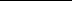 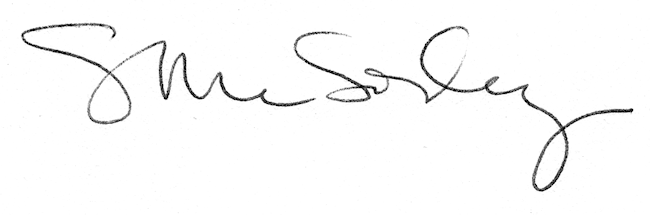 